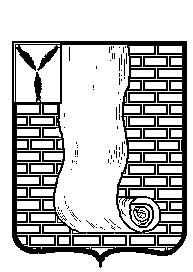 КРАСНОАРМЕЙСКОЕ РАЙОННОЕ СОБРАНИЕ  САРАТОВСКОЙ ОБЛАСТИ Р Е Ш Е Н И Е О внесении изменения в решение Красноармейского районного Собрания от 10.11.2006г. № 180 «Об утверждении перечня имущества, передаваемого из собственности Красноармейского муниципального района в собственность Карамышского муниципального образования»В целях реализации Федерального закона от 6 октября 2003г. № 131-ФЗ «Об общих принципах организации местного самоуправления в Российской Федерации», Красноармейское районное Собрание РЕШИЛО:1. Внести изменение в приложение «Перечень имущества, передаваемого из собственности Красноармейского муниципального района  в собственность Карамышского МО» в новой редакции:- Уточнить площадь здания администрации, расположенного на станции Карамыш с «55,0» на « 53,1».2. Опубликовать настоящее решение на официальном сайте администрации  Красноармейского муниципального района.И.о. главы Красноармейскогомуниципального района                                                                      А.И. ЗотовСекретарь  Красноармейского районного Собрания                                                                       А.В. КузьменкоПриложение к решению Красноармейского районного Собранияот 01.12.2020г. №65ПЕРЕЧЕНЬимущества передаваемого из собственности Красноармейского муниципального района  в собственность Карамышского МО  от01.12.2020№65  от01.12.2020№65№Наименование объекта недвижимостиАдрес места нахождения объекта недвижимостиИнвентарный номерПервоначальная балансовая стоимость (тыс.руб)Остаточная стоимость (тыс.руб)площадьДата № паспорта БТИ1Здание Администрации Карамышского МОСт.Карамыш101020000000007100,142,253,1Земли захороненияЗемли захороненияЗемли захороненияЗемли захороненияЗемли захороненияЗемли захороненияЗемли захороненияЗемли захоронения2Ст.Карамыш30000Земли свалкиЗемли свалкиЗемли свалкиЗемли свалкиЗемли свалкиЗемли свалкиЗемли свалкиЗемли свалки3Ст.Карамыш10000дорогидорогидорогидорогидорогидорогидорогидороги4Ст.Карамыш540005С.Усть-Золиха18000